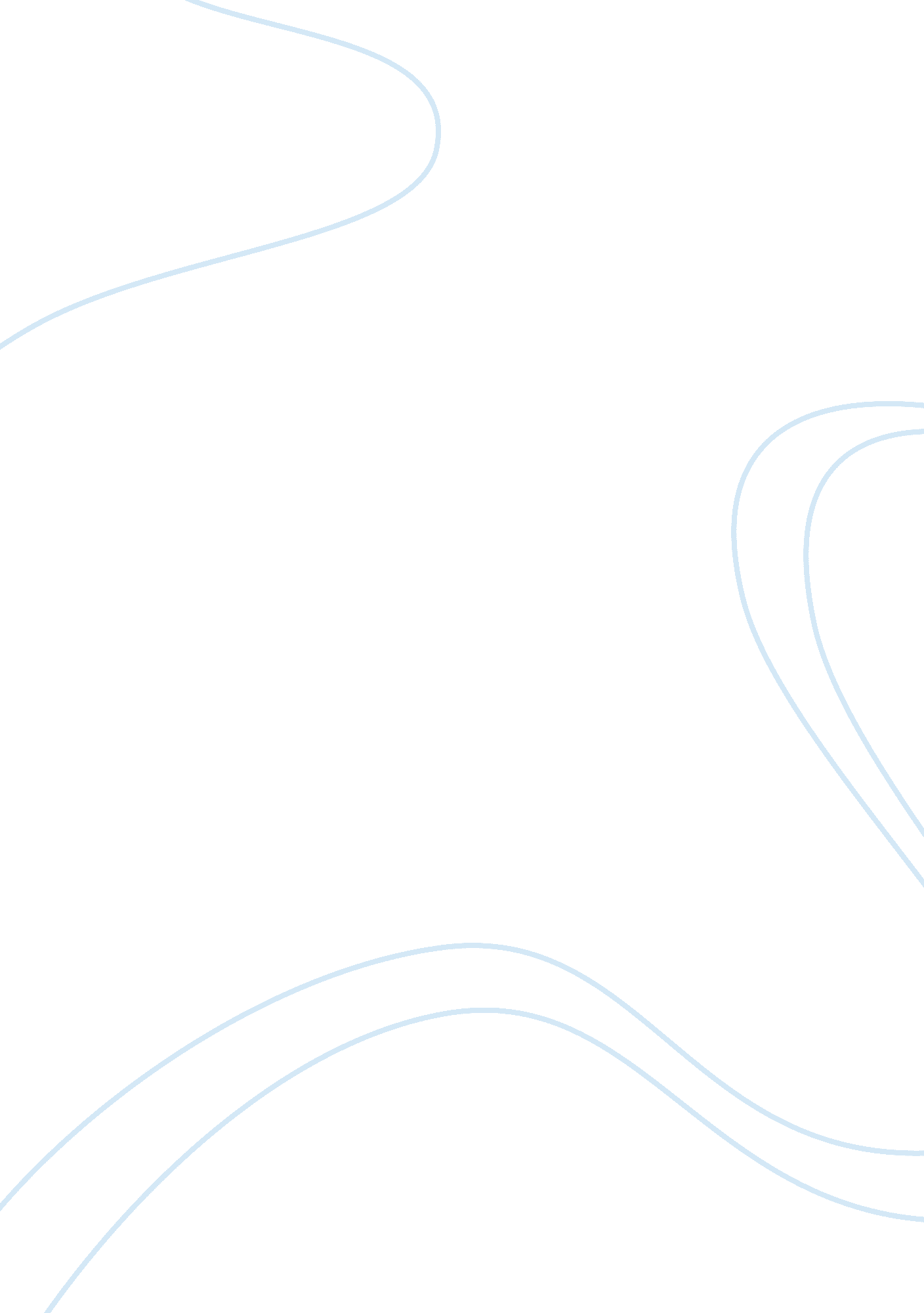 Purpose of college educationEducation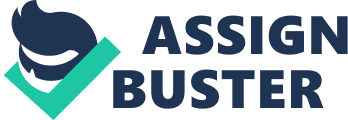 There is no doubt thateducationplays an important role in people's lives. At a very young age, people begin spending time in school to acquire the basic things necessary in life including reading and writing. They progress to more complicated lessons as time goes on. However, the most important education that a person can receive would probably be tertiary education. This is also known as college education where people are able to pick an area or field that they want to specialize in. The primary purpose of a college education would be for a person to acquire the necessary skills and knowledge in his or her chosencareerand become fully prepared for the real world. For the students, a college education is a means of pursuing theirdreamsand ambitions in life (Borade, 2009). There are many people who believe that having a bachelor's degree will present more opportunities for them. Although there are several individuals who have become successful even without finishing their college education, it is still more effective if people graduate from college, especially if education is all that they have. Nowadays, companies and employers prefer to hire individuals who have college degrees and would pay even more if they have masterals or doctorate degrees. Having a college degree increases individuals' chances of being hired in the corporate world rather than having average and low-paying jobs. “ For a parent, the very purpose of a good college education is to enable the child to probe the realms of thought and access real higher learning” (Borade, 2009). Parents only want the best for their children. They want to see their children succeed in everything that they do. They push their children to finish college because they know that this will benefit their children in the future. They want their children to maximize their full potential and bring out the best that they can be in life throughacademiclearning. Academic institutions also plays a role in the academic lives of students. Their purpose is to provide the best educational experience to the students enrolled in their campus. For them, the purpose of college education is for them to act out their roles as providers of education. Without them, people will have nowhere to go to receive education. The staff and the institution greatly help students mold themselves into the best individuals that they can be in the future. However, it is important to note that not all people believe in a college education. These people think that everyone can become successful even without finishing tertiary education. This is not hard to believe since there are numerous college drop outs that have emerged to become successful in their respective fields. Still, people, especially young students should not rely on this information and try their best to excel on their own. They should keep in mind that not all people are lucky and fortunate enough to attend college. While they have the chance, they should make the most out of it and make sure that they benefit from the learning process. As stated above, the primary purpose of a college education is to prepare the students for the real world. However, there are many who decide to “ rush through their college years without taking the time to explore avenues of thought that could broaden their perspectives” (Nguyen, n. d. ). Students should always remember that they can only experience education the fullest way when they take the time to absorb everything that they are being taught. They will not be prepared if they take it too fast or too slow. Thus, the true purpose of college education will be defeated. 